             FRANKLIN D ROOSEVELT PRIMARY SCHOOL 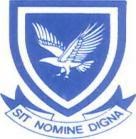                            Mendelssohn Road, Roosevelt Park PO Box 1070, Roosevelt Park, 2129                           Principal: V Matloga   Tel: (011) 782 - 6526 Fax (011) 888 - 1476                                 www.fdrprimary.co.za    Email: headmaster@fdrprimary.co.zaWEEK 1: 20 -04-2020 TO 24-04-2020     WEEK  2 : 27 -04-2020 TO 1-05-2020                WEEK 4 : 11-05-2020 TO 15-05-2020     These activities can be repeated every week to develop skills, master skills and build confidence. Yours in education, FDR Grade 2 2020EDUCATORNAMEGRADESUBJECTCONTENT TOPIC/CONCEPTACTIVITYDESCRIPTIONRESOURCES DURATION OF TASKMrs JBoikhutsoMs NLewisMs RJuliusMs RHira2D2A2B2CLanguage Listening/speakingStory and comprehensionRead/tell a story. Ask questions about the story. 10 -12 questionsOrally/writtenStory book.20 minutesLanguage ReadingPaired readingRead to/with your child.Story books and magazines15 minutesIndependant readingLearner to read on their own. A book on their level15 minutes Daily Parts of speechWhat are nouns?Nouns –names of people,places and things10 minutes Language WritingFind nouns in a magazine at least 10. Cut them out and use them in a sentence.Write 10 sentences with each of the Nouns found.Magazine, scissors, glue, paper and pencil20 minutes Handwriting Learners to practice upper case and lower case letters 5 rows of each letterQq   Rr   Ss   Tt   Uu20 minutesMaths Number operationsTimes tablesLearners must learn 2x 3x tables10 minutesDailyTimeHalf pastUse paper plate clock to show the time, half past 1,2,3 etc..15 minutesLife Skills Beginning knowledgeSpecial occasions/celebrationsDiscuss Eid/ diwali/ Easter different cultures.Books/Pictures15 minutesPerforming Arts Singing/dancingListen to songs and sing and dance with your child.20 minutesLife Skills Physical educationStretching  and relaxationStretch all parts of the body, arms and legsYoga mats20 minutes 